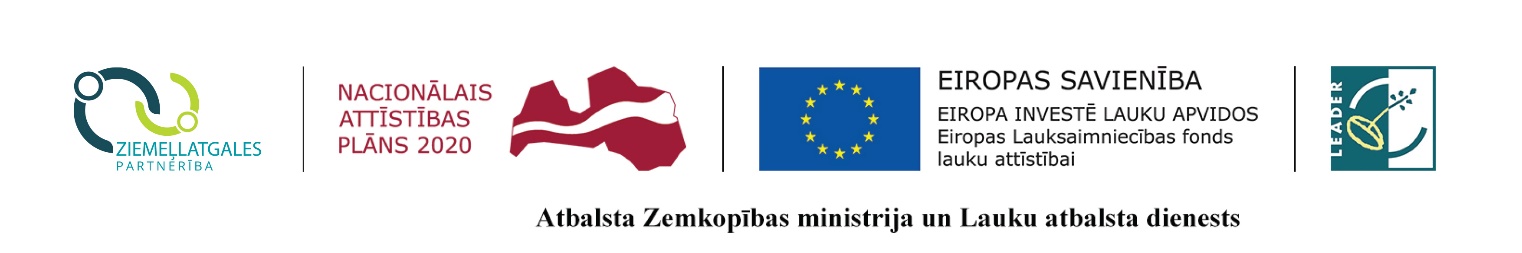 Pašnovērtējums par projekta “NOSAUKUMS” atbilstību vietējās attīstības stratēģijā attiecīgajai rīcībai noteiktajiem projektu vērtēšanas kritērijiemBiedrības “Ziemeļlatgales partnerība” projektu konkursa9. kārta 22.11.2021.- 22.12. 2021.Minimālais punktu skaits, kas projektam ir jāiegūst, lai tas būtu atbilstošs SVVA stratēģijai - 12M1 „Veicināt ekonomisko attīstību Ziemeļlatgalē”Rīcība 1.1.Mikro un mazo uzņēmumu veidošanās un attīstība, tajā skaitā tūrisma nozarēMaksimālais punktu skaits ir 20 punkti, lai projekts atbilstu attīstības stratēģijai un gūtu pozitīvu vērtējumu, jāiegūst vismaz 12 punkti.Ja iesniegtie projekta pieteikumi saņem vienādu punktu skaitu, tad 0,03 punktus saņem tas projekta iesniedzējs, kas projektu iesniedz:No teritorijas (pagasta, ciema, ņemot vērā mazāko teritoriālo iedalījumu), kur vēl nav īstenots/i LEADER projekti (plānošanas periodā no 2015. līdz 2020.gadam).Pirmo reizi plānošanas periodā no 2015. līdz 2020.gadam.Gadījumā ja arī šie rādītāji ir vienādi, tad projekti tiek vērtēti šādi:Projekts iesniegts no teritorijas (pagasta, ciema), kur vēl nav īstenots LEADER projekts (plānošanas periodā no 2015.-2020.gadam) – 0,03 punkti. Projekts iesniegts no teritorijas (pagasta, ciema), kur īstenots viens LEADER projekts – 0,02 punkti. Projekts iesniegts no teritorijas (pagasta, ciema), kur īstenoti divi LEADERprojekti – 0,01 punkts. Īstenoti trīs un vairāk projekti – 0 punktu.Ja pagastā ir īstenots LEADER projekts, bet ciemā nav, tad tiek ņemts vērā mazākais teritoriālaisiedalījums – ciems - un attiecīgi piešķirti punkti pēc tā, vai ciemā ir īstenoti LEADER projekti.Projekta iesniedzējs nav iesniedzis un viņam nav atbalstīts neviens projekts periodā no 2015. Līdz 2020. – 0,03 punkti. Ir iesniegts un atbalstīts viens projekts – 0,02 punkti. Ir iesniegti divi projekti – 0,01 punkts. Iesniegti trīs un vairāk projektu – 0 punktu.Papildus informācija, kas sniedzama saskaņā ar vietējās attīstības stratēģiju:tāme, kurā sniegta detalizēta informācija par projektā paredzēto izmaksu pamatotību un izmaksu pozīcijām;ja projektu iesniedzis uzņēmums, kas sniedz tūrisma pakalpojumu Ziemeļlatgalē, jāiesniedz informācija, kas to apliecina.Darba vieta - darbavieta ar darba līgumu vismaz uz gadu ar darbiniekam noteiktu normālo darbalaiku vai pašnodarbinātas personas saimnieciskās darbības uzsākšana, vai vairākas darbavietas sezonas rakstura darbu veikšanai, kurās kopā nostrādāto stundu skaits kalendārajā gadā atbilstnormālam darba laikam, un par to tiek veiktas valsts sociālās apdrošināšanas obligātās iemaksas.Kopprojektsir projekts, kuru īsteno aktivitātē “Vietējās ekonomikas stiprināšanas iniciatīvas” un tajā plānoto investīciju izmanto kopīgai lietošanai.Nabadzības un sociālās atstumtības riskam pakļautās iedzīvotāju grupas pēc Labklājības ministrijas definīcijas ir sekojošas: pensijas vecuma personas, pirmspensijas vecuma personas, daudzbērnu un nepilnās ģimenes, bērni, personas ar invaliditāti un personas ar funkcionāliem traucējumiem, bezdarbnieki, bezpajumtnieki, romi, ieslodzītie un no ieslodzījuma vietām atbrīvotās personas, cilvēku tirdzniecības upuri, no psihoaktīvām vielām atkarīgas personas, personas ar nepietiekošām, zemām vai darba tirgum neatbilstošām zināšanām un prasmēm, trūcīgas personas.Jauninājums ir inovācijas procesa gala rezultāts – tas ir jaunievedums, jauns produkts, jauns vai ievērojami uzlabots pakalpojums, jauns biznesa modelis, sadarbības sistēma u.c. Jauninājumiem ir raksturīga oriģinalitāte - netradicionāli risinājumi teritorijas attīstības veicināšanai un vietējās identitātes stiprināšanai. Tie tiek radīti un īstenoti konkrētā pašvaldībā vai pārņemti no citām Latvijas pašvaldībām vai ārvalstu prakses, veiksmīgi pielāgojot tos vietējiem apstākļiem. Inovācija ir process, kurā jaunas zinātniskās, tehniskās, sociālās, kultūras vai citas jomas idejas, izstrādnes un tehnoloģijas tiek īstenotas tirgū (vai sabiedrībā) pieprasītā un konkurētspējīgā produktā vai pakalpojumā. Inovācijas procesā rodas kvalitātes un efektivitātes uzlabojumi darba organizācijā, tiek pielietotas jaunas metodes, jauna veida piegādātāju un patērētāju attiecības, jaunas uzņēmējdarbības uzsākšanas vai arī sociālās atbalsta sistēmas utml. Ar jauninājumiem VRG teritorijā tiek saprasts jebkurš jauninājums tieši “Ziemeļlatgales partnerības” darbības teritorijā – apvienotajā Balvu novadā, un atbalsta aktivitātes, kas darbojas citā Latvijas teritorijā, var būt par jauninājumu “Ziemeļlatgales partnerības” teritorijā.Datums											paraksts/atšifrējumsAdministratīvie kritēriji (ja kāds no šiem kritērijiem ir neatbilstošs, projekts tiek atzīts par neatbilstošu stratēģijai, tālāk netiek vērtēts un saņem negatīvu atzinumu).Administratīvie kritēriji (ja kāds no šiem kritērijiem ir neatbilstošs, projekts tiek atzīts par neatbilstošu stratēģijai, tālāk netiek vērtēts un saņem negatīvu atzinumu).Administratīvie kritēriji (ja kāds no šiem kritērijiem ir neatbilstošs, projekts tiek atzīts par neatbilstošu stratēģijai, tālāk netiek vērtēts un saņem negatīvu atzinumu).Administratīvie kritēriji (ja kāds no šiem kritērijiem ir neatbilstošs, projekts tiek atzīts par neatbilstošu stratēģijai, tālāk netiek vērtēts un saņem negatīvu atzinumu).Administratīvie kritēriji (ja kāds no šiem kritērijiem ir neatbilstošs, projekts tiek atzīts par neatbilstošu stratēģijai, tālāk netiek vērtēts un saņem negatīvu atzinumu).Administratīvie kritēriji (ja kāds no šiem kritērijiem ir neatbilstošs, projekts tiek atzīts par neatbilstošu stratēģijai, tālāk netiek vērtēts un saņem negatīvu atzinumu).Administratīvie kritēriji (ja kāds no šiem kritērijiem ir neatbilstošs, projekts tiek atzīts par neatbilstošu stratēģijai, tālāk netiek vērtēts un saņem negatīvu atzinumu).Administratīvie kritēriji (ja kāds no šiem kritērijiem ir neatbilstošs, projekts tiek atzīts par neatbilstošu stratēģijai, tālāk netiek vērtēts un saņem negatīvu atzinumu).1.Projekts ir izstrādāts pamatojoties uz VRG attīstības stratēģiju un tas atbilst rīcības:Jā/NēProjekts ir izstrādāts pamatojoties uz VRG attīstības stratēģiju un tas atbilst rīcības:Jā/NēProjekts ir izstrādāts pamatojoties uz VRG attīstības stratēģiju un tas atbilst rīcības:Jā/NēProjekts ir izstrādāts pamatojoties uz VRG attīstības stratēģiju un tas atbilst rīcības:Jā/NēProjekts ir izstrādāts pamatojoties uz VRG attīstības stratēģiju un tas atbilst rīcības:Jā/NēProjekts ir izstrādāts pamatojoties uz VRG attīstības stratēģiju un tas atbilst rīcības:Jā/NēProjekts ir izstrādāts pamatojoties uz VRG attīstības stratēģiju un tas atbilst rīcības:Jā/NēMērķim B.1. B.1.Atbalstāmajām darbībām B.5. B.5.Īstenošanas vietai B.3 B.3Kvalitatīvie vērtēšanas kritērijiKvalitatīvie vērtēšanas kritērijiKvalitatīvie vērtēšanas kritērijiKvalitatīvie vērtēšanas kritērijiKvalitatīvie vērtēšanas kritērijiKvalitatīvie vērtēšanas kritērijiKvalitatīvie vērtēšanas kritērijiKvalitatīvie vērtēšanas kritērijiNr.KritērijsKritērijsKritērijsKritērijsMaksimālais punktu skaitsAtsauce uz veidlapuPašnovērtējuma punkti/Punktu pamatojums aprakstoši1.Veikta tirgus izpēte:norādīts un aprakstīts potenciālo pircēju un pakalpojuma ņēmēju loks – 1 punkts; aprakstītas produkta/pakalpojuma raksturojošas iezīmes un atšķirība no esošajiem vai potenciālajiem konkurentiem – 1 punkts;norādīta informācija, kā tiks tirgots un popularizēts produkts/pakalpojums – 1 punkts.Ja sniegtā informācija ir nepilnīga, 1 punkta vietā var piemērot 0.5 punktus.Veikta tirgus izpēte:norādīts un aprakstīts potenciālo pircēju un pakalpojuma ņēmēju loks – 1 punkts; aprakstītas produkta/pakalpojuma raksturojošas iezīmes un atšķirība no esošajiem vai potenciālajiem konkurentiem – 1 punkts;norādīta informācija, kā tiks tirgots un popularizēts produkts/pakalpojums – 1 punkts.Ja sniegtā informācija ir nepilnīga, 1 punkta vietā var piemērot 0.5 punktus.Veikta tirgus izpēte:norādīts un aprakstīts potenciālo pircēju un pakalpojuma ņēmēju loks – 1 punkts; aprakstītas produkta/pakalpojuma raksturojošas iezīmes un atšķirība no esošajiem vai potenciālajiem konkurentiem – 1 punkts;norādīta informācija, kā tiks tirgots un popularizēts produkts/pakalpojums – 1 punkts.Ja sniegtā informācija ir nepilnīga, 1 punkta vietā var piemērot 0.5 punktus.Veikta tirgus izpēte:norādīts un aprakstīts potenciālo pircēju un pakalpojuma ņēmēju loks – 1 punkts; aprakstītas produkta/pakalpojuma raksturojošas iezīmes un atšķirība no esošajiem vai potenciālajiem konkurentiem – 1 punkts;norādīta informācija, kā tiks tirgots un popularizēts produkts/pakalpojums – 1 punkts.Ja sniegtā informācija ir nepilnīga, 1 punkta vietā var piemērot 0.5 punktus.3B.2.2.Projektā plānotās aktivitātes:ir skaidri definētas un aprakstītas – 1 punkts;plānotās aktivitātes atspoguļo to, kā tiks nodrošināta kvalitatīvu rezultātu un mērķa sasniegšana – 1 punkts;atbilst laika grafikam – 1 punkts.Ja sniegtā informācija ir nepilnīga, 1 punkta vietā var piemērot 0.5 punktus.Projektā plānotās aktivitātes:ir skaidri definētas un aprakstītas – 1 punkts;plānotās aktivitātes atspoguļo to, kā tiks nodrošināta kvalitatīvu rezultātu un mērķa sasniegšana – 1 punkts;atbilst laika grafikam – 1 punkts.Ja sniegtā informācija ir nepilnīga, 1 punkta vietā var piemērot 0.5 punktus.Projektā plānotās aktivitātes:ir skaidri definētas un aprakstītas – 1 punkts;plānotās aktivitātes atspoguļo to, kā tiks nodrošināta kvalitatīvu rezultātu un mērķa sasniegšana – 1 punkts;atbilst laika grafikam – 1 punkts.Ja sniegtā informācija ir nepilnīga, 1 punkta vietā var piemērot 0.5 punktus.Projektā plānotās aktivitātes:ir skaidri definētas un aprakstītas – 1 punkts;plānotās aktivitātes atspoguļo to, kā tiks nodrošināta kvalitatīvu rezultātu un mērķa sasniegšana – 1 punkts;atbilst laika grafikam – 1 punkts.Ja sniegtā informācija ir nepilnīga, 1 punkta vietā var piemērot 0.5 punktus.3B.1.B.2.1B.5.3.Projekta ilgtspēja:ir paredzētas un aprakstītas produkta/pakalpojuma uzturēšanas aktivitātes vismaz piecus gadus pēc projekta īstenošanas - 1 punkts;norādīti un aprakstīti finansējuma avoti un plānotās veicamās darbības – 1 punkts;norādīti un aprakstīti riski un iespējamie risinājumi – 1 punkts.Ja sniegtā informācija ir nepilnīga, 1 punkta vietā var piemērot 0.5 punktus.Projekta ilgtspēja:ir paredzētas un aprakstītas produkta/pakalpojuma uzturēšanas aktivitātes vismaz piecus gadus pēc projekta īstenošanas - 1 punkts;norādīti un aprakstīti finansējuma avoti un plānotās veicamās darbības – 1 punkts;norādīti un aprakstīti riski un iespējamie risinājumi – 1 punkts.Ja sniegtā informācija ir nepilnīga, 1 punkta vietā var piemērot 0.5 punktus.Projekta ilgtspēja:ir paredzētas un aprakstītas produkta/pakalpojuma uzturēšanas aktivitātes vismaz piecus gadus pēc projekta īstenošanas - 1 punkts;norādīti un aprakstīti finansējuma avoti un plānotās veicamās darbības – 1 punkts;norādīti un aprakstīti riski un iespējamie risinājumi – 1 punkts.Ja sniegtā informācija ir nepilnīga, 1 punkta vietā var piemērot 0.5 punktus.Projekta ilgtspēja:ir paredzētas un aprakstītas produkta/pakalpojuma uzturēšanas aktivitātes vismaz piecus gadus pēc projekta īstenošanas - 1 punkts;norādīti un aprakstīti finansējuma avoti un plānotās veicamās darbības – 1 punkts;norādīti un aprakstīti riski un iespējamie risinājumi – 1 punkts.Ja sniegtā informācija ir nepilnīga, 1 punkta vietā var piemērot 0.5 punktus.3B.2.4.Produkts vai pakalpojums ir inovatīvs vietējā novada darbības teritorijā - 2 punkts.Produkts vai pakalpojums ir inovatīvs vietējā novada darbības teritorijā - 2 punkts.Produkts vai pakalpojums ir inovatīvs vietējā novada darbības teritorijā - 2 punkts.Produkts vai pakalpojums ir inovatīvs vietējā novada darbības teritorijā - 2 punkts.2B.7B.7.1.5.Projekts paredz radīt darba vietas:radīta jauna pilna laika darba vieta – 1 punkti.Projekts paredz radīt darba vietas:radīta jauna pilna laika darba vieta – 1 punkti.Projekts paredz radīt darba vietas:radīta jauna pilna laika darba vieta – 1 punkti.Projekts paredz radīt darba vietas:radīta jauna pilna laika darba vieta – 1 punkti.1C.2.Kopā Kopā Kopā Kopā Kopā 12Specifiskie vērtēšanas kritērijiSpecifiskie vērtēšanas kritērijiSpecifiskie vērtēšanas kritērijiSpecifiskie vērtēšanas kritērijiSpecifiskie vērtēšanas kritērijiSpecifiskie vērtēšanas kritērijiSpecifiskie vērtēšanas kritērijiSpecifiskie vērtēšanas kritēriji1.Projekta aktivitātēm plānotais finansējums ir pamatots un skaidri sadalīts pa pozīcijām:sniegta tikai vispārīga tāme, detalizēti neatšifrējot vienību izmaksas vai pozīcijas – 1punkts;visas pozīcijas un vienības ir atšifrētas – 2 punkti.Projekta iesniedzējs papildus projekta iesniegumam, iesniedz tāmi, kurā ir sniegta detalizēta informācija par izmaksu pamatotību un izmaksu pozīcijām.Projekta aktivitātēm plānotais finansējums ir pamatots un skaidri sadalīts pa pozīcijām:sniegta tikai vispārīga tāme, detalizēti neatšifrējot vienību izmaksas vai pozīcijas – 1punkts;visas pozīcijas un vienības ir atšifrētas – 2 punkti.Projekta iesniedzējs papildus projekta iesniegumam, iesniedz tāmi, kurā ir sniegta detalizēta informācija par izmaksu pamatotību un izmaksu pozīcijām.Projekta aktivitātēm plānotais finansējums ir pamatots un skaidri sadalīts pa pozīcijām:sniegta tikai vispārīga tāme, detalizēti neatšifrējot vienību izmaksas vai pozīcijas – 1punkts;visas pozīcijas un vienības ir atšifrētas – 2 punkti.Projekta iesniedzējs papildus projekta iesniegumam, iesniedz tāmi, kurā ir sniegta detalizēta informācija par izmaksu pamatotību un izmaksu pozīcijām.Projekta aktivitātēm plānotais finansējums ir pamatots un skaidri sadalīts pa pozīcijām:sniegta tikai vispārīga tāme, detalizēti neatšifrējot vienību izmaksas vai pozīcijas – 1punkts;visas pozīcijas un vienības ir atšifrētas – 2 punkti.Projekta iesniedzējs papildus projekta iesniegumam, iesniedz tāmi, kurā ir sniegta detalizēta informācija par izmaksu pamatotību un izmaksu pozīcijām.2B.8.B.9.B.10.2.Projektā plānota sadarbība (kopprojekts) un sniegts apraksts par to, ja paredzēti:divi sadarbības partneri – 1 punkts;trīs vai vairāki sadarbības partneri – 2 punkti.Projektā plānota sadarbība (kopprojekts) un sniegts apraksts par to, ja paredzēti:divi sadarbības partneri – 1 punkts;trīs vai vairāki sadarbības partneri – 2 punkti.Projektā plānota sadarbība (kopprojekts) un sniegts apraksts par to, ja paredzēti:divi sadarbības partneri – 1 punkts;trīs vai vairāki sadarbības partneri – 2 punkti.Projektā plānota sadarbība (kopprojekts) un sniegts apraksts par to, ja paredzēti:divi sadarbības partneri – 1 punkts;trīs vai vairāki sadarbības partneri – 2 punkti.2K.3.Projekta publicitāte: projektā paredzēts sniegt informāciju par projekta īstenošanu un tā rezultātiem interneta resursos – 0,5 punkti;papildus informācijas ievietošanai interneta resursos, projektā paredzēts ievietot informāciju drukātajos masu medijos vai/un paredzēti plašāki publicitātes pasākumi, piemēram, projekta prezentēšanas pasākums – 1 punkts.Projekta publicitāte: projektā paredzēts sniegt informāciju par projekta īstenošanu un tā rezultātiem interneta resursos – 0,5 punkti;papildus informācijas ievietošanai interneta resursos, projektā paredzēts ievietot informāciju drukātajos masu medijos vai/un paredzēti plašāki publicitātes pasākumi, piemēram, projekta prezentēšanas pasākums – 1 punkts.Projekta publicitāte: projektā paredzēts sniegt informāciju par projekta īstenošanu un tā rezultātiem interneta resursos – 0,5 punkti;papildus informācijas ievietošanai interneta resursos, projektā paredzēts ievietot informāciju drukātajos masu medijos vai/un paredzēti plašāki publicitātes pasākumi, piemēram, projekta prezentēšanas pasākums – 1 punkts.Projekta publicitāte: projektā paredzēts sniegt informāciju par projekta īstenošanu un tā rezultātiem interneta resursos – 0,5 punkti;papildus informācijas ievietošanai interneta resursos, projektā paredzēts ievietot informāciju drukātajos masu medijos vai/un paredzēti plašāki publicitātes pasākumi, piemēram, projekta prezentēšanas pasākums – 1 punkts.1B.2.7.4.Projektu iesniedzis uzņēmums, kas sniedz tūrisma pakalpojumu vietējās rīcības grupas darbības teritorijā (informācija par tūrisma pakalpojumu atrodama pašvaldību izdotajos informatīvajos materiālos vai pašvaldību mājas lapās).Projektu iesniedzis uzņēmums, kas sniedz tūrisma pakalpojumu vietējās rīcības grupas darbības teritorijā (informācija par tūrisma pakalpojumu atrodama pašvaldību izdotajos informatīvajos materiālos vai pašvaldību mājas lapās).Projektu iesniedzis uzņēmums, kas sniedz tūrisma pakalpojumu vietējās rīcības grupas darbības teritorijā (informācija par tūrisma pakalpojumu atrodama pašvaldību izdotajos informatīvajos materiālos vai pašvaldību mājas lapās).Projektu iesniedzis uzņēmums, kas sniedz tūrisma pakalpojumu vietējās rīcības grupas darbības teritorijā (informācija par tūrisma pakalpojumu atrodama pašvaldību izdotajos informatīvajos materiālos vai pašvaldību mājas lapās).1A.1.5.Projektā raksturots, cik lielā mērā projekta rezultāti mazinās ietekmi uz vidi, klimata pārmaiņām vai uzlabos vides resursu vairošanu vai izmantošanu.Galvenāsiekļaujamās jomas saskaņā ar komisijas īstenošanas regulu:Atjaunojamā enerģija, bioloģisko produktu ražošana bioekonomikas aspektā, aprites ekonomika u.c. jomas.Projektā raksturots, cik lielā mērā projekta rezultāti mazinās ietekmi uz vidi, klimata pārmaiņām vai uzlabos vides resursu vairošanu vai izmantošanu.Galvenāsiekļaujamās jomas saskaņā ar komisijas īstenošanas regulu:Atjaunojamā enerģija, bioloģisko produktu ražošana bioekonomikas aspektā, aprites ekonomika u.c. jomas.Projektā raksturots, cik lielā mērā projekta rezultāti mazinās ietekmi uz vidi, klimata pārmaiņām vai uzlabos vides resursu vairošanu vai izmantošanu.Galvenāsiekļaujamās jomas saskaņā ar komisijas īstenošanas regulu:Atjaunojamā enerģija, bioloģisko produktu ražošana bioekonomikas aspektā, aprites ekonomika u.c. jomas.Projektā raksturots, cik lielā mērā projekta rezultāti mazinās ietekmi uz vidi, klimata pārmaiņām vai uzlabos vides resursu vairošanu vai izmantošanu.Galvenāsiekļaujamās jomas saskaņā ar komisijas īstenošanas regulu:Atjaunojamā enerģija, bioloģisko produktu ražošana bioekonomikas aspektā, aprites ekonomika u.c. jomas.2B.6.Kopā Kopā Kopā Kopā Kopā 8